附件2.大亚湾区宣教局2020年上半年认定初级中学、小学和幼儿园教师资格现场确认流程图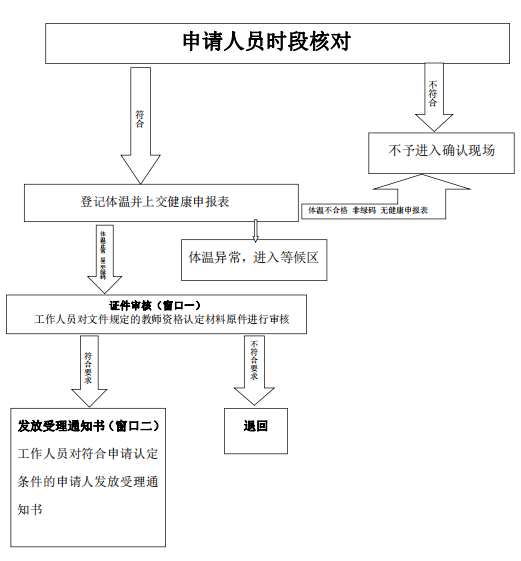 